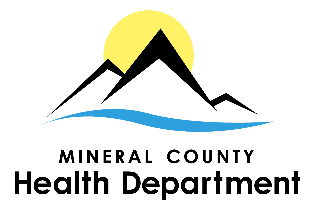 Patient InformationPatient Insurance InformationImmunization(s) RequestedHealth InformationAcknowledgement and ConsentParent Signature: ___________________________________________________ Date: ________________Health Department Section OnlyNotes:_______________________________________________________________________________________________________________________________________________________________________________________________________________________________________________________________________________________________________________________________________________________________________________________________________________________________Patient’s Legal Name:Patient’s Legal Name:Patient’s Legal Name:Patient’s Legal Name:Patient’s Legal Name:Parent/Guardian Name (if pt under 18):Parent/Guardian Name (if pt under 18):Parent/Guardian Name (if pt under 18):Parent/Guardian Name (if pt under 18):Parent/Guardian Name (if pt under 18):Patient’s Date of Birth:Patient’s Date of Birth:Age:Age:Gender:Mailing Address:Mailing Address:Mailing Address:Mailing Address:Mailing Address:Phone: Home:Home:Cell:Cell:Select most appropriate form of insurance:Select most appropriate form of insurance:Select most appropriate form of insurance:Select most appropriate form of insurance:Select most appropriate form of insurance:Select most appropriate form of insurance:Select most appropriate form of insurance:None:  Healthy MT Kids (Medicaid): Healthy MT Kids (Medicaid): BlueCross BlueShield Health MT Kids: BlueCross BlueShield Health MT Kids: BlueCross BlueShield Health MT Kids: Private: Insurance Info:Insurance Info:Name of Insurance: Name of Insurance: Name of Insurance: Name of Insurance: Name of Insurance: Insurance Info:Insurance Info:ID:ID:Group:Group:Group:Subscriber Info:Subscriber Info:Name:Name:DOB:DOB:DOB:Subscriber Info:Subscriber Info:Relationship to patient:Relationship to patient:Relationship to patient:Employer:Employer:Please circle Yes or No to indicate desired vaccine(s)Please circle Yes or No to indicate desired vaccine(s)Please circle Yes or No to indicate desired vaccine(s)Please circle Yes or No to indicate desired vaccine(s)TdapYes     NoMeningococcalYes      NoHPVYes      NoHepatitis AYes      NoThe following questions will help us determine which vaccines your child may be given today. If you answer “yes” to any question, it does not necessarily mean your child should not be vaccinated. It just means additional questions must be asked. If a question is not clear, please ask your healthcare provider to explain it.The following questions will help us determine which vaccines your child may be given today. If you answer “yes” to any question, it does not necessarily mean your child should not be vaccinated. It just means additional questions must be asked. If a question is not clear, please ask your healthcare provider to explain it.The following questions will help us determine which vaccines your child may be given today. If you answer “yes” to any question, it does not necessarily mean your child should not be vaccinated. It just means additional questions must be asked. If a question is not clear, please ask your healthcare provider to explain it.The following questions will help us determine which vaccines your child may be given today. If you answer “yes” to any question, it does not necessarily mean your child should not be vaccinated. It just means additional questions must be asked. If a question is not clear, please ask your healthcare provider to explain it.The following questions will help us determine which vaccines your child may be given today. If you answer “yes” to any question, it does not necessarily mean your child should not be vaccinated. It just means additional questions must be asked. If a question is not clear, please ask your healthcare provider to explain it.YesNoDon’t Know1. Is the child sick today?2. Does the child have allergies to medications, food, latex or any vaccine?3. Has the child had a serious reaction to a vaccine in the past?4. Has the child, a sibling or a parent had a seizure; has the child had brain or other nervous system problems?	5. Is the child pregnant or is there a change she could become pregnant during the next month?InitialsI have read or have had explained to me the information contained in the Vaccine Information Statement about the disease and the vaccine. I have had a chance to ask questions which were answered to my satisfactionI understand the benefits and risks of the vaccine and request the vaccine to the person named above for whom I am authorized to make this requestI have received, if requested, the Notice of Privacy Practices, which provides a description of information, uses and disclosuresI consent to the shared use of demographic information and authorize my immunization records to be recorded into the State of Montana Immunization Registry for immunization health purposes and that it may be released to health care providers, child care providers and schools across the state that may provide continuing immunization services. I understand that I can revoke this authorization and have my record removed at any time by contacting my local county health departmentI authorize payment of medical benefits to this county health department for services rendered. I understand that the patient/parent or responsible party is responsible for any unpaid balancesSchool: Alberton St. RegisSt. RegisSt. RegisSuperiorForm reviewed by:Form reviewed by:Form reviewed by:Form reviewed by:Date: Date: Vaccine Type: TdapVaccine Type: TdapVaccine Type: TdapManufacturer:Manufacturer:Manufacturer:Lot NumberLot NumberLot NumberInjection Site:Injection Site:Injection Site:VIS Date:VIS Date:VIS Date:Signature/title administrator:Signature/title administrator:Signature/title administrator:Vaccine Type: MCV4Vaccine Type: MCV4Vaccine Type: MCV4Manufacturer:Manufacturer:Manufacturer:Lot NumberLot NumberLot NumberInjection Site:Injection Site:Injection Site:VIS Date:VIS Date:VIS Date:Signature/title administrator:Signature/title administrator:Signature/title administrator:Vaccine Type: HPVVaccine Type: HPVVaccine Type: HPVManufacturer:Manufacturer:Manufacturer:Lot NumberLot NumberLot NumberInjection Site:Injection Site:Injection Site:VIS Date:VIS Date:VIS Date:Signature/title administrator:Signature/title administrator:Signature/title administrator:Vaccine Type: Hep AVaccine Type: Hep AVaccine Type: Hep AManufacturer:Manufacturer:Manufacturer:Lot NumberLot NumberLot NumberInjection Site:Injection Site:Injection Site:VIS Date:VIS Date:VIS Date:Signature/title administrator:Signature/title administrator:Signature/title administrator: